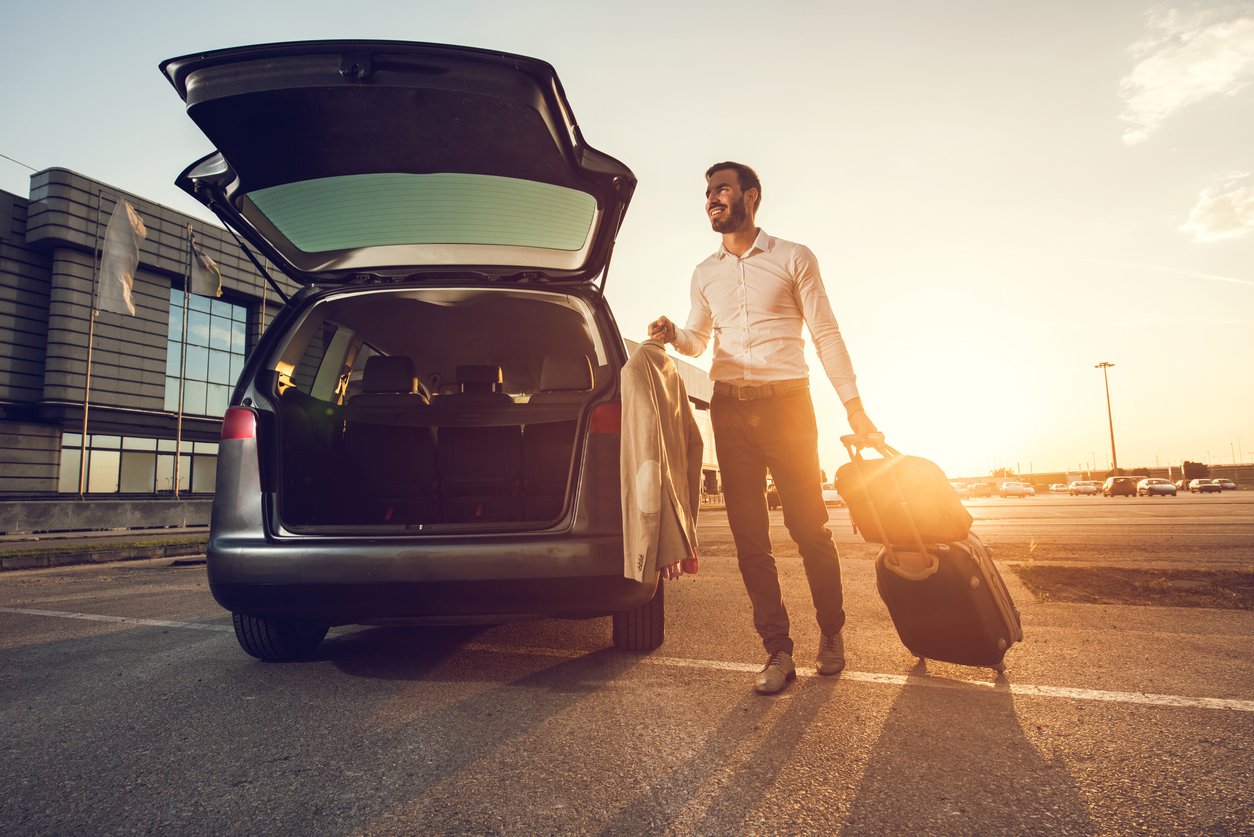 
Reserve and Save on Airport Parking                       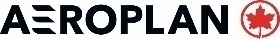                                                                                                                                     Mobile App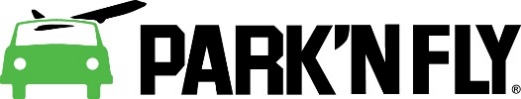 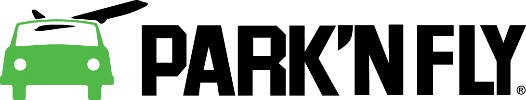 Savings ProgramWith a network that spans coast-to-coast, Park’N Fly is focused on providing our customers with cost-effective parking options while enjoying a park happy experience with every stay. To access your member discount and save you have three options:    With a network that spans coast-to-coast, Park’N Fly is focused on providing our customers with cost-effective parking options while enjoying a park happy experience with every stay. To access your member discount and save you have three options:    Reserve via Park’N Fly App: Easily reserve your next parking stay using the Park’N Fly app and get the lowest rate! Plus, save your payment information to your reservation and you’ll be able to check in and out from the convenience of the app. Download today or click to learn more at www.parknfly.ca/app.Reserve as a Rewards Member: Existing Park’N Fly Rewards members can sign into your rewards account and start getting the lowest parking rates by adding your corporate discount code to your profile. Sign into your account via the Park’N Fly Canada app or online at www.parknfly.ca/rewards.Not a Park’N Fly Rewards Member?  Enroll today by clicking Join Now and start earning free days. Plus, Aeroplan members also earn 50% more Aeroplan points when you add your member number in your Park’N Fly Rewards profile. Reserve Online: Click RESERVE ONLINE (to the right), select your preferred location, and enter your travel dates and times to reserve your next parking stay.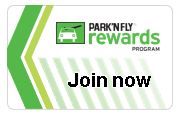 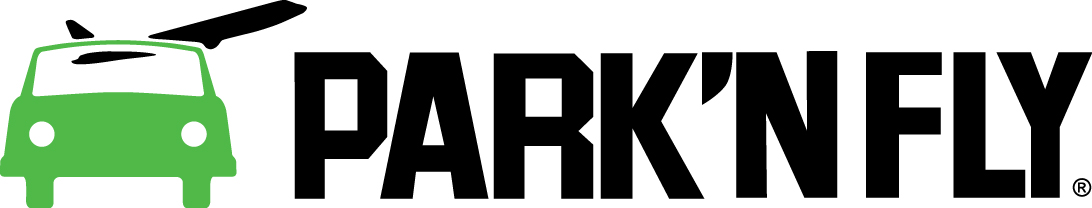 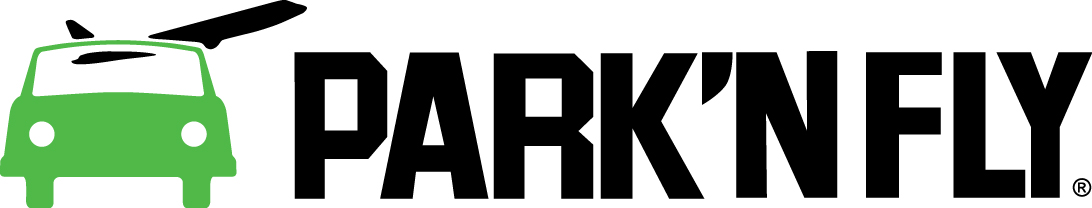 
Take Control of Your Next Parking Stay from the Palm of Your Hands 
The new Park’N Fly app puts you in control of your parking experience, making it easier and faster! Plus, you’ll always get the best rate by adding your corporate discount code to your reservation. Here are four things you’ll love about the app:Reserve: Book your parking stay with just a few clicksScan and Park: Check in quickly and safely with touchless scan technology all from the comfort of your mobile devicePay’N Go: Add payment details anytime to pay with the app and by-pass the counter or paystationEmail Receipts: No more paper receipts to worry about, your receipt is sent directly to your inboxWhile using the Park’N Fly app, Park’N Fly Rewards customers can stay connected with their rewards account and:Manage your accountView your electronic rewards cardTrack your Park’N Fly Rewards points and earning activityReserve and redeem instantly for free parkingPlus, enjoy all the other benefits of scanning, parking, and paying all through the convenience of your mobile device
If you’re not a Park’N Fly Rewards member, install the app and enroll in the Park’N Fly Rewards program. It’s free to join and you’ll start 
earning points towards free stays with every eligible 
reservation!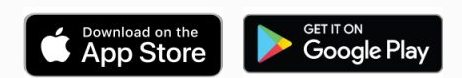 Install the Park’N Fly app and reserve your next stay. 


Watch our 30 Second Commercials

     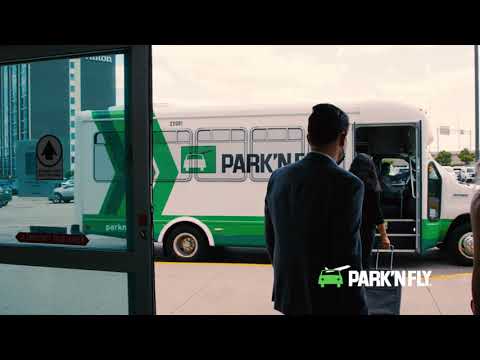 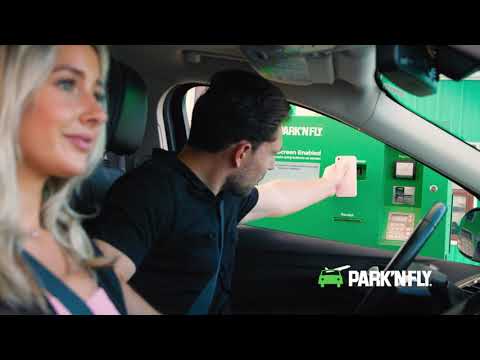 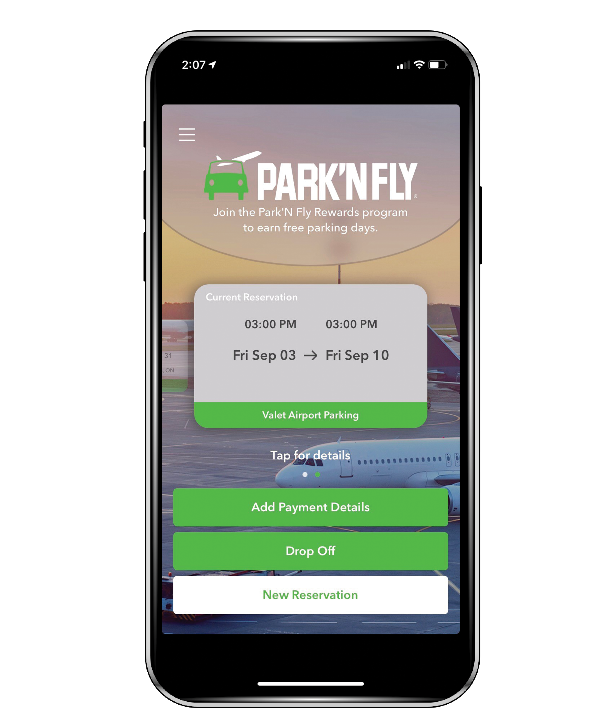 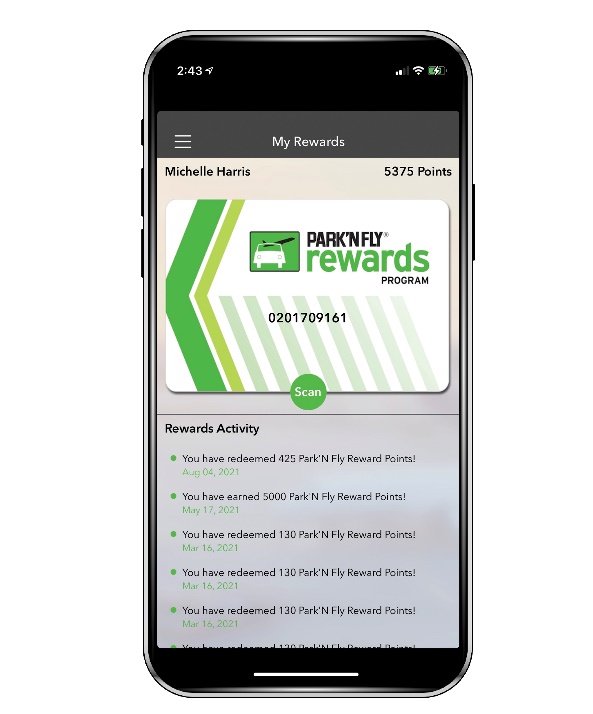 